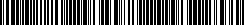 Приложение «Об оказании услуги «Предоставление выделенного доступа в Интернетна основе сети передачи данных ПАО «Ростелеком» к Государственному (Муниципальному) Контракту № 779000005953 об оказании услуг связи юридическому лицу, финансируемому из соответствующего бюджета                                                                                                            от «01» января 2023 г Условия оказания услуги «Предоставление выделенного доступа в Интернетна основе сети передачи данных ПАО «Ростелеком»Лицевой счет услуги 779000005953Публичное акционерное общество «Ростелеком» (ПАО «Ростелеком»), именуемое в дальнейшем «Оператор», действующее на основании Устава и лицензий, с одной стороны, и ОГПОБУ "СЕЛЬСКОХОЗЯЙСТВЕННЫЙ ТЕХНИКУМ", именуемое в дальнейшем «Абонент», в лице _________________________________________________________________, действующего на основании _________________________________________, с другой стороны,  заключили настоящее Приложение к Государственному (муниципальному)  контракту № 779000005953 от «01» января 2023г. о нижеследующем:1.1. Оператор на основании лицензий № 184336 от 16.02.2021 г., № 183870 от 27.01.2021г., № 185840 от 25.05.2021г. в соответствии с имеющейся технической возможностью согласно настоящему Приложению оказывает услуги по предоставлению доступа к сети телематических услуг связи, к информационным системам информационно-телекоммуникационных сетей, в том числе к сети Интернет, по приему и передаче телематических электронных сообщений, по предоставлению доступа к сети связи по передаче данных, соединений по сети передачи данных, доступа к услугам передачи данных и услугам связи по передаче голосовой информации, оказываемым другими операторами связи, сети передачи данных которых взаимодействуют с сетью Оператора (далее - Услуги), в течение 5 календарных дней с момента оплаты Абонентом  услуги по предоставлению доступа к сети телематических услуг связи согласно действующим тарифам Оператора.1.2. Стоимость услуги по предоставлению доступа к сети телематических услуг связи должна быть оплачена Абонентом единовременно, не позднее 20 (двадцати) календарных дней с даты выставления счета, с предоставлением Оператору копии платежного документа, подтверждающего оплату в течение 3 (трех) календарных дней. 1.3.  Основные параметры Услуги указаны в бланке заказа, который является приложением к настоящему приложению.Примечание:  Скорость доступа по сети, в том числе в сеть Интернет, зависит не только от технических особенностей Услуги, предоставляемой Оператором, но и от действий третьих лиц: операторов связи, организаций и лиц, управляющих сегментами сети передачи данных (сети Интернет), не принадлежащих Оператору от состояния элементов сети передачи данных (телефонного кабеля, сетей передачи данных прочих операторов, а также доступности серверов и другого сетевого оборудования, с которыми оборудование Абонента осуществляет обмен данными). Показатели качества услуг распространяются и выполняются Оператором только на ресурсы, расположенные на сети Оператора.1.4. Технические нормы.Технические нормы на показатели качества на Услуги:Технические нормы на показатели функционирования сетей передачи данных:1.5. Основные требования при подключении и настройке оконечного пользовательского оборудования Абонента:1.5.1. наличие программного обеспечения и необходимых интерфейсов в зависимости от типа подключаемого абонентского оборудования и наличие дистрибутива установленной версии операционной системы;1.5.2. наличие электропитания 220В переменного тока к абонентскому оборудованию через сглаживающие фильтры электропитания.1.6. В случае необходимости Абоненту предоставляется абонентское оборудование по Акту приема-передачи. Наименование, стоимость, комплектация передаваемого абонентского оборудования и размер платежей указывается в Акте приема-передачи (в собственность, аренду, на хранение), который является неотъемлемой частью Контракта.1.7. Единица тарификации Услуг устанавливается Оператором самостоятельно и составляет один Мегабайт. Учет продолжительности соединения ведется в соответствии с принятой Оператором единицей тарификации. Неполная единица тарификации учитывается как полная единица тарификации. Единица тарификации может быть изменена Оператором в любое время в одностороннем порядке. 1.8. Абонент обязан предпринимать меры по защите абонентского терминала от воздействия вредоносного программного обеспечения; препятствовать распространению спама и вредоносного программного обеспечения с его абонентского терминала.1.9. Абонент обязан предпринять все необходимые меры по обеспечению сохранности используемых им учётных данных (реквизиты Контракта и настоящего Приложения, логин, пароль, лицевой счёт и т.д.). В случае утери, кражи, копирования или несанкционированного доступа в любой иной форме к присвоенным учётно-регистрационным данным Абонента третьих лиц, Абонент обязан немедленно сообщить об этом в службу технической поддержки Оператора по телефону, а также немедленно в письменной форме известить об этом Оператора. Абонент обязан самостоятельно произвести изменение первоначально присвоенных учётно-регистрационных данных (пароль), предназначенных для идентификации Абонента, как на сервере Услуги, так и в настройках абонентского устройства, а также установить пароль на доступ к конфигурационному меню абонентского устройства с целью исключения к нему доступа посторонних лиц не позднее, чем в день предоставления доступа к Услугам.Изменённый Абонентом пароль должен содержать в себе строчные и прописные буквы, цифры, а также спецсимволы.1.10. Абоненту запрещается:а) размещать информацию, распространение которой ограничено законодательством Российской Федерации, в том числе призывов к национальной розни, информации оскорбительного, угрожающего, клеветнического, порнографического и прочего содержания, нарушающей законодательство Российской Федерации;б) распространять информацию, оскорбляющую честь, достоинство и деловую репутацию Оператора, и третьих лиц;в) распространять в сети материалы рекламного или коммерческого содержания без ведома и разрешения владельцев электронных адресов;г) нарушать авторские права на информацию, представленную в сети Интернет;д) вмешиваться в действия других абонентов или обслуживающего персонала компьютерных сетей (несанкционированный доступ к компьютерам и информационным источникам);е) использовать Услуги для массовой рассылки не запрошенных адресатами сообщений коммерческого, агитационного и иного характера (спам);ж) использовать оборудование, не имеющее документов о сертификации, выданных в порядке, установленном законодательством РФ;з) коммерческое использование Услуг путем их перепродажи с целью получения прибыли;и) нарушать в процессе пользования Услугами права и интересы Оператора и других Абонентов.1.11. Оператор не несет ответственности:а) за любые затраты или ущерб, прямо или косвенно возникшие в результате самостоятельного получения Абонентом информации и Услуг через сеть Интернет;б) за ущерб, возникший по причине несанкционированного доступа третьих лиц к ресурсам Абонента, в том числе посредством разглашения Абонентом реквизитов Договора, лицевого счета, пароля, логина и иной информации;в) за ущерб, нанесенный Абоненту в результате действия программных продуктов, полученных Абонентом посредством Услуг;г) за качество предоставляемых Услуг в случаях использования Абонентом несертифицированного оборудования, программного обеспечения, а также при неправильной настройке Абонентом программного и технического обеспечения доступа к Услугам.1.12. Любые действия, связанные с потреблением Услуг, совершенные с применением абонентского устройства Абонента, уникального кода идентификации, паролей, выделенных Оператором или сформированных самим Абонентом, признаются Оператором действиями Абонента, если Оператор не был осведомлен об ином.1.13. Оператор вправе приостанавливать оказание Услуг для проведения регламентно-профилактических работ, о которых сообщается на официальном сайте Оператора. Перерыв в предоставлении Услуг допускается на время технического обслуживания и ремонта оборудования и линий связи. Проведение технического обслуживания и ремонта осуществляется Оператором в часы наименьшей нагрузки. Продолжительность указанного перерыва не может превышать 3 (трех) часов в течение суток, либо 6 (шести) часов в течение Отчетного периода.   1.14. В случае наличия разграничения зоны ответственности между Оператором и Абонентом, сторонами оформляется Акт разграничения зоны ответственности.1.15. При подписании настоящего Приложения Абонент ознакомлен с Правилами оказания телематических услуг связи, утвержденными Постановлением Правительства от 31.12.2021 РФ № 2607, Правилами оказания услуг связи по передаче данных, утвержденными Постановлением Правительства РФ от 31.12.2021 № 2606, обязуется их соблюдать.БЛАНК ЗАКАЗА №к приложению «Об оказании услуги «Предоставление выделенного доступа в Интернет на основе сети передачи данных ПАО «Ростелеком» к Государственному (Муниципальному) Контракту № 779000005953 об оказании услуг связи юридическому лицу, финансируемому из соответствующего бюджета от «01» января 2023 гАдрес и условия предоставления Услуги:Оборудование:Платежи:* Скорость доступа к сети Интернет зависит не только от технических особенностей Услуги, но и от действий третьих сил, организаций и лиц, управляющих сегментами сети Интернет (или оказывающих на них влияние), не принадлежащих ПАО "Ростелеком". Скорость доступа к сети Интернет является величиной неопределенной и зависит от ряда параметров, в том числе, технических характеристик подключения, маршрута и текущей загрузки каналов. Все параметры являются переменными и не гарантируются ПАО "Ростелеком" за пределами своей сети. Указанная в тарифном плане скорость является максимально возможной.**Все указанные платежи приведены в рублях без учета НДС. НДС взимается сверх установленных платежей по ставке, действующей на момент оказания услуг.Условия оказания дополнительной услуги «Корпоративная электронная почта» Лицевой счет услуги 779000005953  к Приложению «Об оказании услуги «Предоставление выделенного доступа в Интернет на основе сети передачи данных ПАО «Ростелеком» к Государственному (Муниципальному) Контракту № 779000005953 об оказании услуг связи юридическому лицу, финансируемому из соответствующего бюджета от «01» января 2023 гНастоящий документ описывает порядок и условия предоставления компанией ПАО «Ростелеком» (далее – «Оператор») дополнительной услуги «Корпоративная электронная почта» (далее – Услуга) ___________________________________________________________________  (далее – «Абонент»).1. Определение услуги1.1. Оператор оказывает Абоненту Услугу на основе программного продукта для обмена сообщениями и коллективной работы внутри организаций – MicrosoftExchangeServer.1.2. При использовании Услуги Абонент получают возможность:- получать и отправлять электронную почту с защитой от спама и вирусов; - обрабатывать вложенные файлы и совместно работать с ними; - осуществлять доступ к общим папкам, контактам, календарям, задачам и корпоративной адресной книге;- предоставлять персональный доступ третьим лицам к информации, содержащейся в календаре;- организовывать встречи и собрания, приглашать на них, с возможностью подтверждения отправленных приглашений электронным сообщением, направленным отправителю с автоматическим добавлением в календарь информации о встрече;- формировать список задач и контролировать их выполнение;- работать через мобильные устройства с синхронизацией данных с сервером;- доступа к почтовым ящикам через браузер - MS OutlookWeb App из публичной сети Интернет;- шифрования данных при передаче;- использования почтового клиента (средство коллективной работы) MS Outlook для каждого пользователя;- offline доступа к информации почтового ящика с использованием MS Outlook.1.3. Оператор предоставляет Абоненту на период оказания Услуги программу MS Outlook, описание и консультации по настройке программного обеспечения.1.4. Почтовые ящики возможно создавать только при условии существования у Абонента домена, а также при условии согласия Администратора домена на предоставление права создавать ящики Абонента или при условии того, что Оператор и Администратор домена – одно лицо, либо Абоненту необходимо в настройках DNS домена прописать MX-запись, которую он получает от Исполнителя после подписания Бланка заказа, форма которого приведена в настоящем Приложении.2. Особенности оказания услуги2.1.  Для возможности управления услугой Оператор предоставляет Абоненту доступ (сообщает логин и пароль) к панели управления услугой https://smb.rt.ru. С помощью этой панели управления Абонент может создавать/изменять/удалять почтовые ящики.2.2. Оператор не гарантирует отправку и получение Абонентом электронных почтовых сообщений в следующих случаях:2.2.1. почтовый сервер, где расположен почтовый ящик, на адрес которого осуществляется отправка электронного почтового сообщения, не принимает направленное на него Абонентом сообщение.2.2.2. не принадлежащие Исполнителю почтовые серверы на пути прохождения электронного почтового сообщения неработоспособны либо имеют неправильную настройку, препятствующую доставке сообщений или приводящую к искажению содержимого сообщений. 2.2.3. не принадлежащие Исполнителю DNS-серверы домена, на адрес которого осуществляется прием или отправка электронного почтового сообщения, не удовлетворяют следующим условиям: - подключены к Интернету;- функционируют в соответствии со стандартами DNS; - содержат зону с записями, необходимыми для обеспечения доставки электронных почтовых сообщений.2.3. В случае отправки с одного ящика более 200 электронных сообщений в час, предоставление услуг может быть приостановлено в целях предотвращения задержек в работе почтовой системы до получения разъяснений от Абонента.2.4. Оператор не несет ответственность за возможные сбои в работе почтового сервера, возникающие в результате неверной конфигурации МХ-записей доменов, зарегистрированных Абонентом, рекомендованных в пункте 1.4. настоящего Приложения. 2.5. Абонент обязуется обеспечивать конфиденциальность своей учетной информации (логины и пароли). На Абоненте в полном объеме лежит риск последствий утраты учетной информации и/или последствия ее разглашения.2.6. Сведения и/или пароли для установки MS Outlook являются конфиденциальной информацией. Конфиденциальная информация без предварительного письменного разрешения Исполнителя не может копироваться или иным образом воспроизводиться Абонентом. Сведения на всех разрешенных копиях конфиденциальной информации также являются конфиденциальными.2.7.  Абонент принимает условия Лицензионного договора, представленного в данном приложении путем его подписания.2.8. Заказ на дополнительную услугу «Корпоративная электронная почта» оформляется путем подписания Бланка заказа, форма которого приведена в настоящем Приложении.2.9. В случае предоставления Услуги неполный месяц ежемесячная стоимость рассчитывается как за полный месяц предоставления Услуги.Подписи сторонФорма Бланка заказа на дополнительную услугу «Корпоративная электронная почта»2. Характеристики услуги3. Платежи4. Дата начала оказания услуг «01» января 2023г.5. Особые условияПодписи сторонс.Ленинское место заключения (город, иной населенный пункт)«31» октября 2023 г.(дата заключения)№ п/пНаименование показателя1Средняя задержка передачи пакетов информации (мс)не более 4002Отклонение от среднего значение задержки передачи пакетов информации (мс)не более 503Коэффициент потери пакетов информациине более 10-34Коэффициент ошибок в пакетах информациине более 10-4№ п/пНаименование показателяуслуги связи по передаче данных, за исключением услуг связи по передаче данных для целей передачи голосовой информациина услуги связи по передаче данных, для целей передачи голосовой информации (интерактивный трафик)12341Средняя задержка передачи пакетов информации (мс)не более 1000не более 1002Отклонение от среднего значение задержки передачи пакетов информации (мс)-не более 503Коэффициент потери пакетов информациине более 10-3не более 10-34Коэффициент ошибок в пакетах информациине более 10-4не более 10-4ОператорАбонентПАО «Ростелеком»Представитель по доверенностиОГПОБУ "СЕЛЬСКОХОЗЯЙСТВЕННЫЙ ТЕХНИКУМ"___________________ /_________________/  	МП             (подпись)                      (расшифровка подписи)                             ______________________ /_________________/МП                    (подпись)                       (расшифровка подписи)№Адрес подключенияТарифный план (Фиксированная плата без учета трафика/Оплата по трафику)Минимальный объем трафика, Гб/мес.Скорость, (Мбит/с*)ТехнологияIP-адрес (тип)№Адрес установки оборудованияНаименование и модель оборудованияСтатус оборудования Новое/БУСерийный номерТип передачиКол-во, штСтоимость, руб (без НДС**)Ежемесячный платеж (аренда/рассрочка), руб (без НДС**)Срок (рассрочки/отв.хран), мес№Наименование платежаАдрес подключенияЕдиница измерения, шт./ГбЦена за единицу, руб. (без НДС**)Единовременный платеж по основной услуге (без НДС**)Ежемесячный платеж по основной услуге (без НДС**)Ежемесячный платеж по доп. услуге (без НДС**)ОператорАбонентПАО «Ростелеком»Представитель по доверенностиОГПОБУ "СЕЛЬСКОХОЗЯЙСТВЕННЫЙ ТЕХНИКУМ"___________________ /_________________/  	МП               (подпись)                    (расшифровка подписи)                             ______________________ /_________________/МП                     (подпись)                      (расшифровка подписи)ОператорАбонентПАО «Ростелеком»Представитель по доверенностиОГПОБУ "СЕЛЬСКОХОЗЯЙСТВЕННЫЙ ТЕХНИКУМ"___________________ /_________________/  	МП               (подпись)                   (расшифровка подписи)                             ______________________ /_________________/МП                   (подпись)                        (расшифровка подписи)БЛАНК ЗАКАЗА № _______1_________на дополнительную услугу «Корпоративная электронная почта»БЛАНК ЗАКАЗА № _______1_________на дополнительную услугу «Корпоративная электронная почта»БЛАНК ЗАКАЗА № _______1_________на дополнительную услугу «Корпоративная электронная почта»БЛАНК ЗАКАЗА № _______1_________на дополнительную услугу «Корпоративная электронная почта»БЛАНК ЗАКАЗА № _______1_________на дополнительную услугу «Корпоративная электронная почта»Дата «31» октября 2023 г.Дата «31» октября 2023 г.к Контракту от «01» января 2023г.  № 779000005953к Контракту от «01» января 2023г.  № 779000005953к Контракту от «01» января 2023г.  № 779000005953к Контракту от «01» января 2023г.  № 779000005953к Контракту от «01» января 2023г.  № 779000005953к Контракту от «01» января 2023г.  № 779000005953к Контракту от «01» января 2023г.  № 779000005953Оператор: ПАО «Ростелеком»Оператор: ПАО «Ростелеком»Оператор: ПАО «Ростелеком»Оператор: ПАО «Ростелеком»Оператор: ПАО «Ростелеком»Оператор: ПАО «Ростелеком»Оператор: ПАО «Ростелеком»Абонент: ______________________________Абонент: ______________________________Абонент: ______________________________Абонент: ______________________________Абонент: ______________________________Абонент: ______________________________Абонент: ______________________________1. Тип заказановая услугаизменение услугиотключение услугиDNS-серверы ПАО «Ростелеком»,указать DNS – серверыНеобходимость регистрации доменного имени:Необходимость регистрации доменного имени:Нет,Есть,Необходимость регистрации доменного имени:Необходимость регистрации доменного имени:имя домена___________________имя домена___________________регистрирует ПАО «Ростелеком»регистрирует ПАО «Ростелеком»Почтовые ящики:Почтовые ящики:Почтовые ящики:Почтовые ящики:Почтовые ящики:Почтовые ящики:Создание ящиков:Количество __________Количество __________Добавление ящиков:Количество __________Количество __________Удаление ящиков:Количество __________Количество __________Ежемесячные платежи*:* - дополнительная услуга оплачивается в порядке, предусмотренном КонтрактомВсе указанные платежи приведены в рублях без учета НДС. НДС взимается сверх установленных платежей по ставке, действующей на момент оказания услуг.ОператорАбонентПАО «Ростелеком»Представитель по доверенностиОГПОБУ "СЕЛЬСКОХОЗЯЙСТВЕННЫЙ ТЕХНИКУМ"___________________ /_________________/  	МП                (подпись)                   (расшифровка подписи)                             ______________________ /_________________/МП                     (подпись)                      (расшифровка подписи)